Print out the net to make a die. Cut the net out carefully. Glue the tabs and you are ready to roll the die. 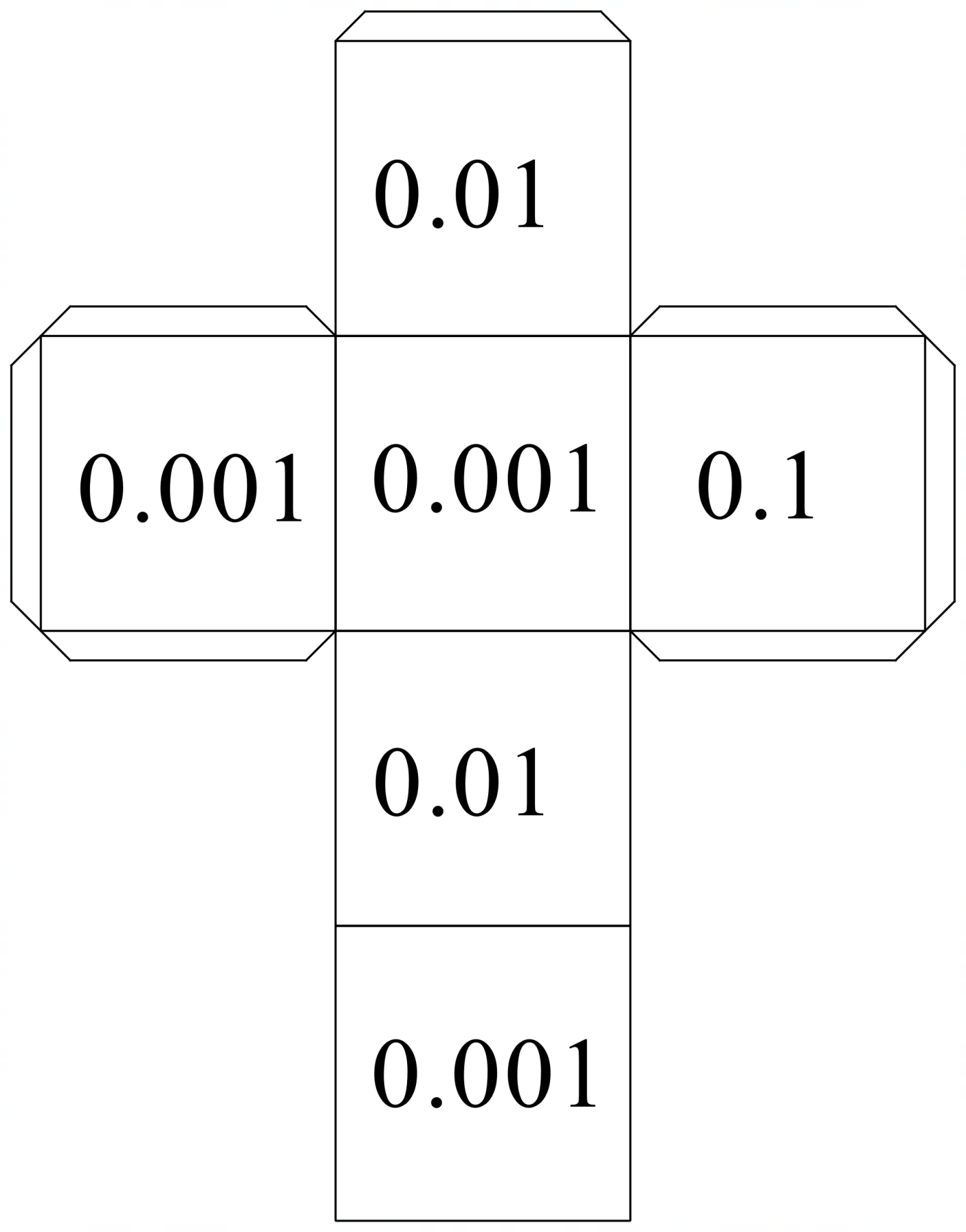 